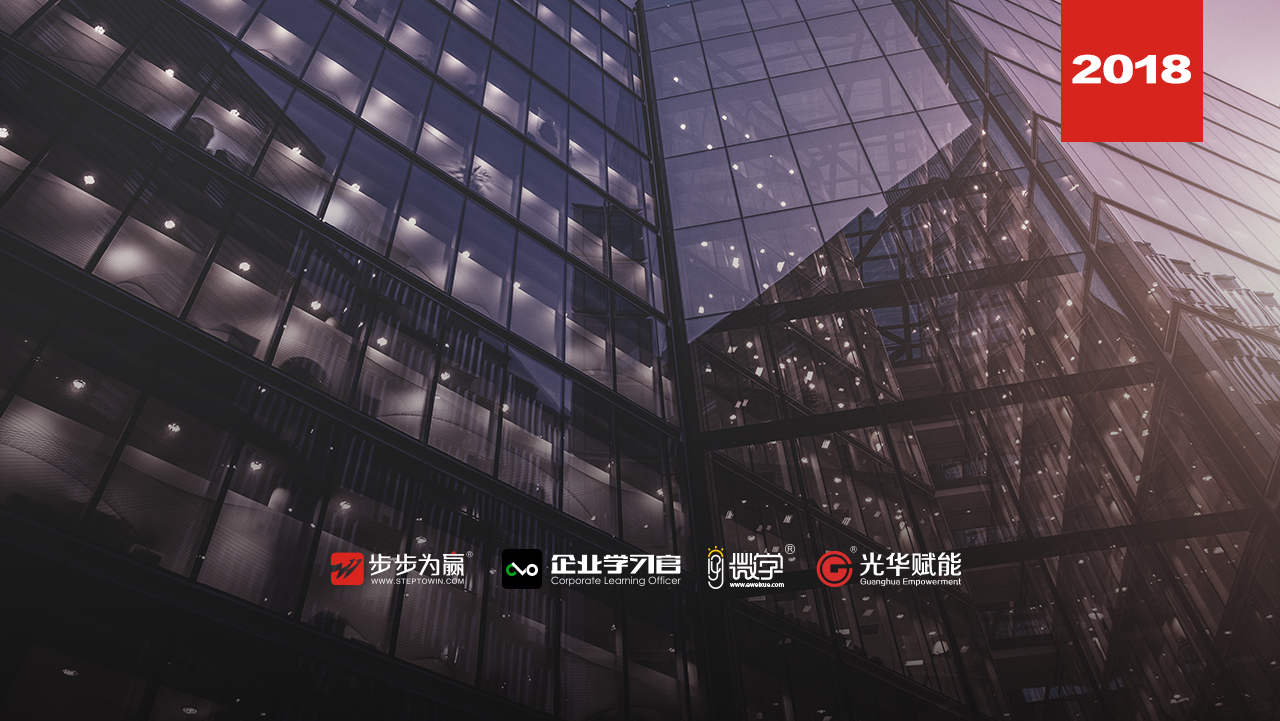 主讲老师：鲁鹏（原日资台资企业生产总监）授课对象：厂长、车间主任、班组长、管理人员企业类型：制造业企业大小：不限时间安排：2018年9月 28 日9:30至17:00地点安排：待定参课费用：学习卡套票2张/人   现金票1800元/人  购买学习卡享受更多优惠人数限制：150人课程目标明确员工的管理职责与角色定位，树立正确的管理意识与心态观念了解现场一线管理的整体框架，掌握现场日常管理的重点方法学习工作教导与辅导员工的技巧，提高员工技能，提升执行力掌握沟通，表扬，反馈及激励下属的技巧，强化团队凝聚力学习现场安全管理、现场问题分析与解决及现场改善的基本方法 清晰、准确的理解现场管理者的角色定位与应具备的观念，成为一个高价值的职业管理者 掌握现场工作教导与作业辅导的方法，以便提升下属的执行力和快速掌握专业技术的能力 掌握现场问题发现的能力，以及针对现场问题进行改善的能力 掌握人际关系处理的原则，有效处理人员管理中的问题课程大纲  Outline一、员工角色定位：树立正确思想观当前制造企业员工面临的机遇与挑战员工所扮演的三类角色认知员工存在的价值员工做人做事四项法则员工必备的四大核心能力员工管理的观念改变是伟大的【小组互动】：木桶理论与制造企业角色分工【小组互动】：员工的角色、本色与特色二、一日管理：做到日清日毕班前要准备的事情员工生产计划的掌控班前准备的6 项关键要素班中要控制的事情班中控制的6 项关键点班中控制的生产进度与产品质量班中控制的安全生产班后要掌握的事情班后掌握的5 项关键要素认真做好交接班管理班后遗留问题的“三不放过”原则三、造就精英下属员工教导能力的重要作用教导的正确理念“教”与“导”的正确理解一般管理常犯的错误教导方法工作教导四阶段法OJT 教导效果评估教导员工心态---态度决定一切培养部下应有的能力与态度纠正部下不良行为的4 个步骤及时机在职培训（OJT）--提升员工能力的最佳途径如何做好教育训练-训练四步骤OJT 训练工作教导五步法OJT 具体的操作及评价方法教导中的激励鼓励技巧四种气质员工培育方法脾气暴躁的员工平庸的员工爱找碴儿的员工功高盖主的员工【案例分析】：班员的行为就是你的产品【视频分享】：老鹰教小鹰【案例分析】：功夫花在工作前【案例分析】：某企业培养员工的秘诀【案例分析】：某公司OJT 具体实施及推进运用表【案例分析】：老郭为何不愿带徒弟小甲四、沟通管理1人才激励：点燃工作激情制造企业员工激励的要点激励的逻辑过程及层次论解析有效激励员工的艺术情感式激励工具应用赞美式激励工具应用批评式激励工具应用物质激励与精神激励相结合8 大需要激励的类型及相应对策关心员工的招术【案例分析】：五种需求理论【案例分析】：处罚的艺术【小组互动】：BEET 工具的运用【案例分析】：燃料班王班长的激励艺术【案例分析】：大唐大坝发制造企业员工激励方案五、沟通管理2领导艺术：构筑和谐工作关系塑造良好内部工作氛围三原则如何处理表现不良的部属脾气暴躁的员工光说不干的员工爱找碴儿的员工推诿责任的员工如何处理员工之间的矛盾人性化管理实施技巧◆【案例分析】：某制造企业李班长处罚的艺术◆【案例分析】：某企业小张、老洪并肩行◆【案例分析】：五种需求理论◆【小组互动】：BEET 工具的运用◆【案例分析】：活用式教导技巧与常规教导技巧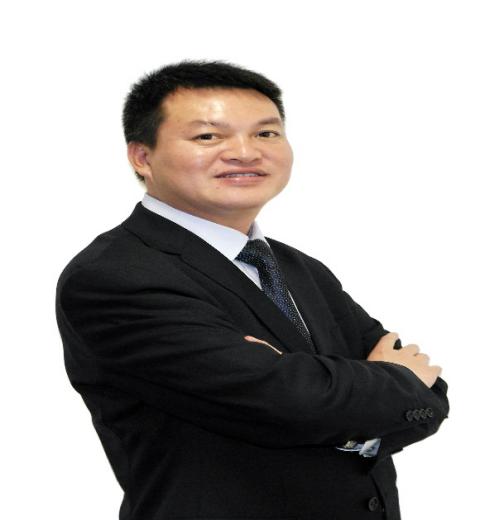  资历背景2012/13年第八、九届中国生产管理专业十佳培训师                     清华大学博商院生产运营总监班优秀讲师台州职业技术学院特聘仓储物流讲师中国式精益生产精益物流，及鲁氏管理理论发起人，2800场培训经历授课风格案例分析、角色扮演、电影辅助、小组练习、学员演示等活泼，幽默，课堂气氛活跃，通常以真实案例和生产模拟启发学员，实现理论与实际的完美结合。授课思路清晰，逻辑严密授课方式深入浅出，易于接受和理解课堂氛围活跃、互动性强结合实例让学员对精益生产和精益物流管理的各种工具方法有更深刻的理解授课经验华晨金杯、金龙客车、上海大众、东风本田、上汽依维柯红岩、宇通客车、一汽集团、广本、吉利集团、中国铁建重工、神龙、中船重工集团、陕西重汽、南车集团、富维-江森、 长春派格、湖南联诚集团、华龙集团、飞挺集团、泽威集团、腾宇集团、天元控股、宏倍斯散热器、三江集团、海太半导体（无锡）、大福集团、普天公司、海尔曼电器、骆驼集团、丰华集团、宗申发动机、长安福特变速器、长征重工、重庆嘉陵集团、GE通用电气、重庆延锋伟世通内车饰件、、重庆文冰工贸、重庆铁马集团、中国兵装、中国兵器、潍柴集团、东南造船、三星重工、中国重汽、陕西重汽、海拉模具、石播转向器、星星集团、THK、三木集团、宁波博曼特、安露清洗机、中船重工705研究所、报喜鸟、红蜻蜓集团、奥康集团、尚志鞋业、金号纺织、佳宝集团、恒正礼品、魏桥集团、滨印集团、凤凰染织、深圳海阔天空服饰、美迪洋集团、英业达、惠普、戴尔、福德尔……课程预告时间：2018年10月12-13日（周五、周六）课题：《与成功有约--解读七个习惯》主讲：王晓慧（P-MBC管理行为密码授权讲师）学习卡套餐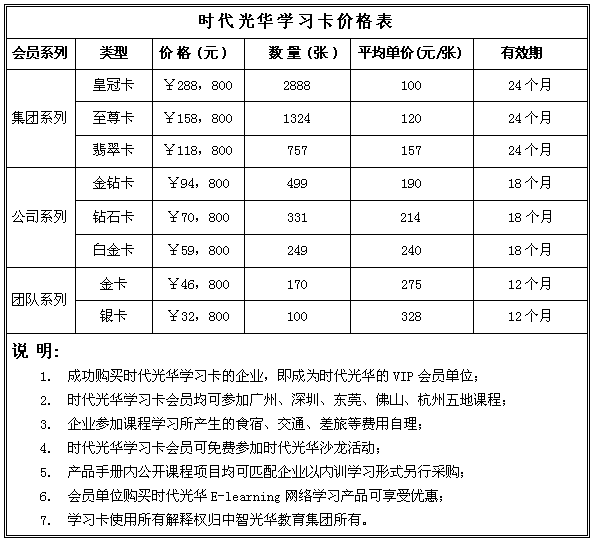 